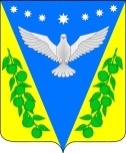 АДМИНИСТРАЦИЯ УСПЕНСКОГО СЕЛЬСКОГО ПОСЕЛЕНИЯ УСПЕНСКОГО РАЙОНАПОСТАНОВЛЕНИЕот 29 декабря 2022 года				                    № 310с. УспенскоеО внесении изменений в постановление администрации Успенского сельского поселения Успенского района от 14 декабря 2022 года № 273 «Об утверждении бюджетного прогноза Успенского сельского поселения Успенского района на долгосрочный период»В соответствии с Федеральным законом Российской Федерации от 6 октября 2003 года № 131-ФЗ «Об общих принципах организации местного самоуправления в Российской Федерации», в целях приведения нормативно-правовых актов в соответствие с действующим законодательством Российской Федерации п о с т а н о в л я ю:В преамбуле к постановлению администрации Успенского сельского поселения Успенского сельского поселения Успенского района от 14 декабря 2022 года № 273 «Об утверждении бюджетного прогноза Успенского сельского поселения Успенского района на долгосрочный период» слова по тексту: «№ 186» заменить на слова: «195».Контроль за выполнением настоящего постановления возложить на заместителя главы администрации Успенского сельского поселения Успенского района Л.В. Зиньковскую.Постановление вступает в силу со дня подписания.Глава Успенского сельскогопоселения Успенского района		                      В.Н. ПлотниковПроект подготовлен и внесен:Главный специалист администрации Успенскогосельского поселения Успенского района                         В.Ф. НовиковаПроект согласован:Заместитель главы администрацииУспенского сельского поселенияУспенского района                                               Л.В. ЗиньковскаяГлавный специалист администрации Успенскогосельского поселения Успенского района                         Е.Н. ПироговаЮрист администрацииУспенского сельского поселенияУспенского района                                                М.С. Попов